Si vous éprouvez des difficultés à lire ce courriel, veuillez essayer la version Web.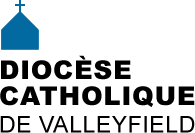 INFO HEBDO25 mai 2016                         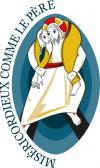 Jubilé de la MiséricordeSuggestion pour vivre la Miséricorde au quotidien:Répondez à la provocation avec le respect que vous souhaiteriez que l'on vous témoigne.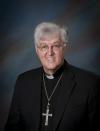 Nos prières accompagnent Mgr Noël Simard, pour son 44e anniversaire d'ordination presbytérale le 28 mai prochain. «Joie, Amour et Paix»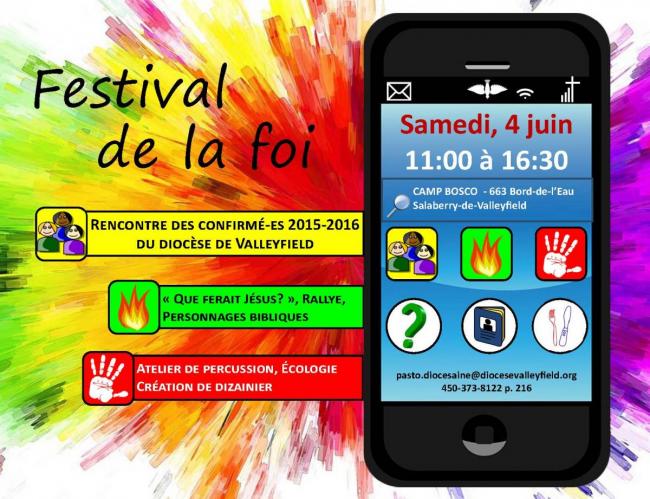 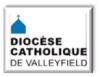 NOUVEAUTÉS PAROISSIALESSAINTE-MARGUERITE D'YOUVILLELe 11 juin, nous participerons au mouvement mondial « La semaine du Laudato Si » pour exprimer notre gratitude au pape François en amenant l’encyclique vivant dans notre communauté. Les activités suivantes se dérouleront à la PAROISSE SAINTE-MARGUERITE D'YOUVILLE, 8, rue Rainville, Châteauguay J6K 1H5: 13h30 Julie Courchesne du Domaine Coquelicots, partagera son mode de vie basé sur l’autosuffisance. Réduire considérablement ses dépenses pour fabriquer ses produits de consommation. Les places sont limitées. RSVP: Giovana 450-691-0180 gvelg@hotmail.com15h00 Nicole Boisvert nous donnera toutes les informations sur le Jardin de Curé que nous avons autour de notre église.NOUVELLES La Popote Roulante lauréate du prix Don Quichotte 2016. Source: www.infosuroit.com. Félicitations à toute l'Équipe! MÉMOIRES25 mai 1902 : Mgr Joseph-Alfred Langlois est ordonné prêtre.25 mai 1907 : Jean-Marie-Rodrigue Villeneuve est ordonné prêtre. Il deviendra archevêque de Québec et bénira la cathédrale de Valleyfield en 1935. Il succède à Mgr Raymond-Marie Rouleau qui a été sacré évêque le 22 mai 1923 dans la cathédrale de Valleyfield et sera évêque de Valleyfield de 1923 à 1926. Mgr Rouleau sera nommé archevêque de Québec en 1926 et cardinal en 1927.25 mai 1926 : Mgr Paul-Émile Léger est ordonné prêtre à Montréal par Mgr Georges Gauthier, alors évêque coadjuteur à Montréal. Il deviendra archevêque de Montréal en 1950 et cardinal en 1953.25 mai 2015 : Décès de Mgr Robert Lebel, évêque de Valleyfield de 1976 à 2000. (N.B. Célébration commémorative, le 4 juin à 16h30 à la basilique-cathédrale Cécile)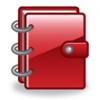 27-28-29 mai: Bazar à Sainte-Martine29 mai, 10h30:  JUBILÉ DES DIACRES, basilique-cathédrale Sainte-Cécile29 mai, 13h30: Concert de l'Harmonie de Salaberry-de-Valleyfield, église Ste-Madeleine, RigaudJUIN - Voir les anniversaires en juin1er juin, 12h: Rassemblement sur la Colline parlementaire.  DÉTAILS3 juin, 19h30: Fête du Sacré-Coeur, église Sacré-Coeur-de-Jésus, Salaberry-de-Valleyfield2-3-4-5 juin: Les Seigneuriales de Vaudreuil-Dorion4 juin: Festival de la foi4-5 juin: Bazar Saint-Zotique7 juin, 19h: Heure de prière chez les Clarisses10-11 juin, 19h30: Concert de piano à 4 mains, église Saint-Michel, Vaudreuil-Dorion11 juin, 9h: Journée de ressourcement, Renouveau charismatique12 juin: Pèlerinage des paroisses de Châteauguay, basilique-cathédrale Ste-Cécile15 juin, 9h30: Journée de réflexion Le Tournant missionnaire2-3 juillet: Bazar communauté Saint-Louis-de-Gonzague12-13 août: Bazar communauté Saint-Malachie, OrmstownCONSULTER LE CALENDRIER DIOCÉSAIN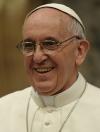 «Chacun peut être un pont entre cultures et religions diverses, une voie pour redécouvrir notre humanité commune.»  21 mai 2016«Seul Dieu peut remplir nos cœurs de son amour, et nous permettre de continuer à marcher ensemble vers la Terre de la liberté et de la vie.» 23 mai 2016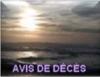 MME MICHELINE LATOUR - décédée le 24 mai 2016 à l'âge de 78 ans. Elle a été une grande bénévole dans divers organismes ainsi qu'au Centre diocésain. Elle sera exposée le jeudi 26 mai de 13h à 17h et de 19h à 22h et le vendredi 27 mai de midi à 14h30 chez J.A. Larin Inc. rue Victoria à Salaberry-de-Valleyfield. Les funérailles suivront à 15h à l'église de Saint-Timothée. [Voir détails]Nos prières et sympathies à la famille et aux amis!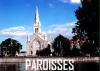 DES QUESTIONS SUR LA FISCALISTÉ? Vous êtes un aidant naturel, un bénévole ou une personne aînée? Venez bénéficier gratuitement des conseils d'un planificateur financier qui pourra répondre à vos questions le lundi 6 juin 2016 de 13h30 à 16h, au Centre d'action bénévole du Grand Châteauguay, 10, rue Gilmour, Châteauguay. Inscription : Jessica Roussy 450-699-6289  cabgc.jessicaroussy@outlook.comOUVERTURE DU SANCTUAIRE NOTRE-DAME-DE-LOURDES de Rigaud le samedi 28 mai 2016.  Célébrations eucharistiques quotidiennes à16h30 et dominicales: samedi à 16h30; dimanche à 8h30 (en anglais),  9h30, 11h et 16h30. Sacrement de la réconciliation : avant chaque eucharistie et sur demande. Chapelet médité : tous les jours à 16h. Célébration de l’Onction des malades : les dimanches 10 juillet à 15h (présidée par l’évêque) et le 11 septembre à 15h. Exposition du Saint-Sacrement : le 1er dimanche de chaque mois à 12h30. Pèlerinage diocésain le 15 août à 19h30, présidé par l’évêque. Aire de pique-nique. Pas de restaurant, Tables à pique-nique disponibles sur le terrain.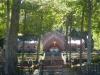 Tous les premiers mardis du mois, de 19h à 20h, HEURE DE PRIÈRE au Monastère des Clarisses, 55, rue Sainte-Claire à Salaberry-de-Valleyfield. Adoration et prières pour les prêtres, diacres  et pour les futures vocations.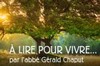 RÉFLEXIONS DE G. CHAPUTMgr Moreau, un écrivain de l'Évangile des temps modernesMéprisé à cause de ses parents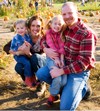 2 juin: AGA Maison des enfants Marie-Rose de Beauharnois 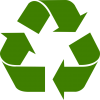 La MRC de Beauharnois-Salaberry en campagne de sensibilisation pour inciter les industries, commerces et institutions à recycler davantage. Source: Le MartinoisMRC Beauharnois-SalaberryGestion des matières résiduelles dans la MRC du Haut-Saint-Laurent​MRC du Haut Saint-LaurentÉcocentres de la MRC de Vaudreuil-SoulangesMRC de Vaudreuil-Soulanges​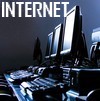 ​ACTUALITÉSSentiers de foi,info - édition du 18 mai 2016Info-Paulines du  23 mai 2016DIVERSYoucat - La Bible qui parle aux jeunesPasteur d'une «megachurch» évangélique, il raconte sa retentissante conversion. «Transmettre quoi?» Analyse de Dominique Boisvert. Source: Auvidec média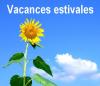 MONTÉRÉGIE : LANCEMENT DU PARCOURS TOURISTIQUE 'LES SANCTUAIRES DU FLEUVE - Source: Proximo (Radio VM)ESPACE MUSÉAL : UNE NOUVELLE EXPO POUR LES 50 ANS DE LA MAISON SAINT-GABRIEL. Source: Proximo (Radio VM)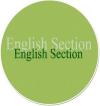 ENGLISH SECTION English Calendar HumourJesus initiated the first twitter feed when he said, "Come, follow me." -  Source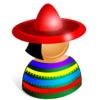 SECCIÓN EN ESPAÑOL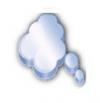 « Ce qui compte ce n’est pas ce que l’on donne, mais l’amour avec lequel on donne. » Mère Teresa. Pause spirituelle no 984 Gilles Cloutier 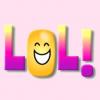 Un homme entre dans une boutique de fleuriste et demande un joli bouquet de fleurs.- «Vous comprenez, c'est pour un gros mensonge, dit il à la vendeuse.- À ce moment là, la patronne arrive et enchaîne « Donnez donc des fleurs artificielles à Monsieur!»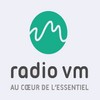 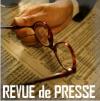 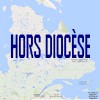 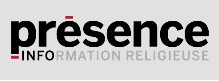 Tous droits réservés - Diocèse catholique de Valleyfield11, rue de l'église, Salaberry-de-Valleyfield, QC  J6T 1J5T 450 373.8122  - F 450 371.0000info@diocesevalleyfield.org Tous droits réservés - Diocèse catholique de Valleyfield11, rue de l'église, Salaberry-de-Valleyfield, QC  J6T 1J5T 450 373.8122  - F 450 371.0000info@diocesevalleyfield.org Faites parvenir les informations concernant vos événements à info@diocesevalleyfield.orgFaites parvenir les informations concernant vos événements à info@diocesevalleyfield.orgPour vous désinscrire: info@diocesevalleyfield.orgS.V.P. Spécifier votre nom et l'adresse électronique à désinscrire. Merci!Pour vous désinscrire: info@diocesevalleyfield.orgS.V.P. Spécifier votre nom et l'adresse électronique à désinscrire. Merci!